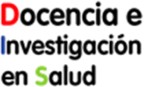 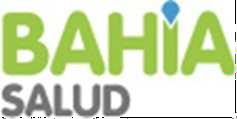 CONCURSO CERRADO  PARA LA COBERTURA DE DOS (2) FUNCIONES DE JEFE DE ÁREA PROGRAMÁTICA X Y XI DE LA SECRETARIA DE SALUDLISTADO JURADO CONCURSO  DEFINITIVOPRESIDENTE	  JOUGLARD, EzequielTITULAR	  SICA, Antonio                                                                  KERN, HugoRepresentante A.P.M.S                          BARBIERI, LorenaRepresentante Col. de Odontólogos    GARRIZ, Pablo                                                                 Examen: 04 de noviembre de 2022.Lugar y horario: Escuela de Capacitación Laboral San Roque, De Angelis 45 – 08:30 horas.Bahía Blanca, 27 de octubre de 2022. -